NOVEMBER 1, 1873.BUNGAPELIYO.VELE SAMA SIKHS.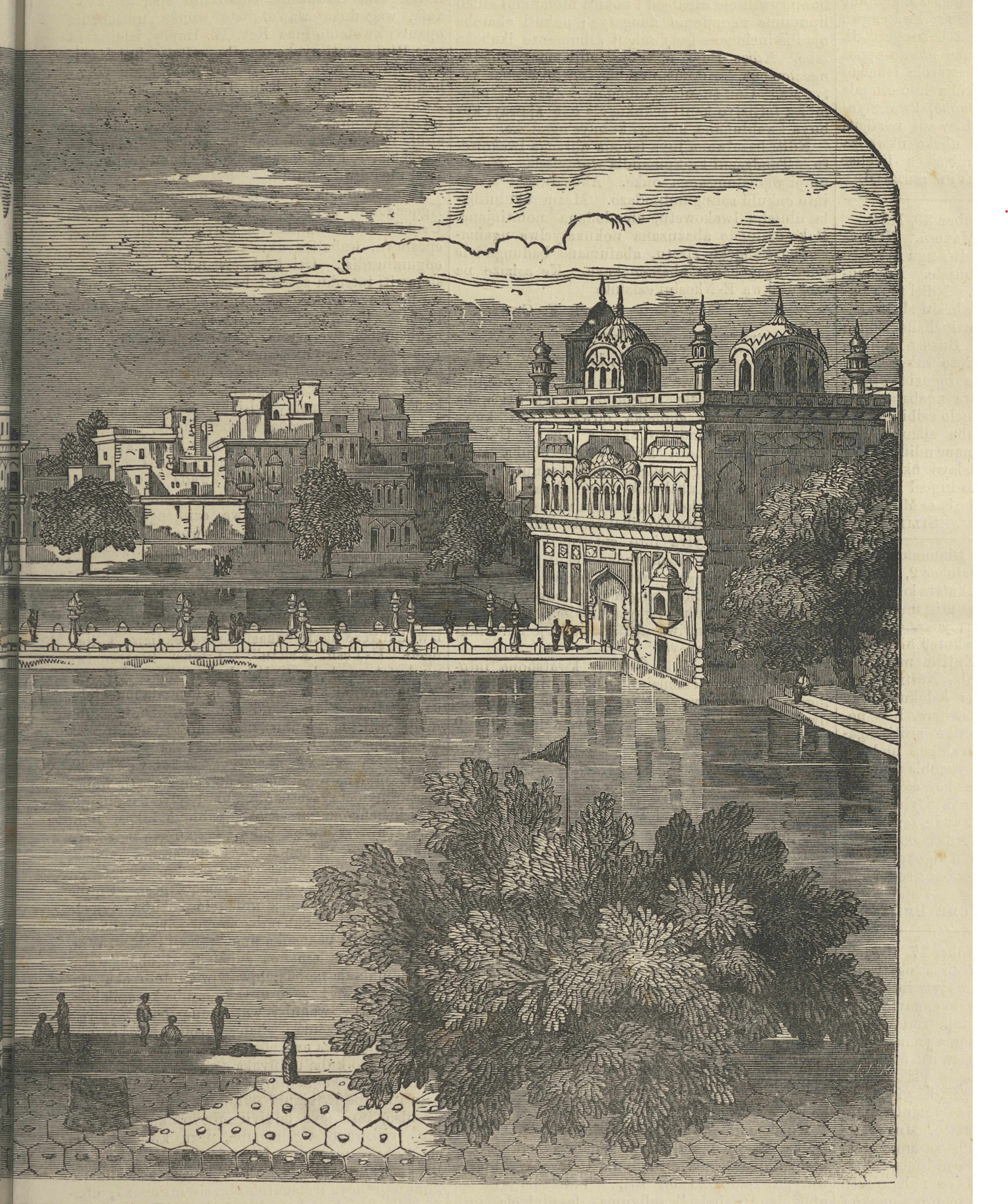 